【交通部觀光署雲嘉南濱海國家風景區管理處新聞稿】發稿日期：113年7月17日發稿單位：交通部觀光署雲嘉南濱海國家風景區管理處新聞聯絡人：洪副處長肇昌  0937867855電話：06-7861000轉113新聞聯絡人：洪科長瑞鴻    0908059978電話：06-7861000轉240 文稿主旨：夏日自行車小旅行 雲嘉好康SHOW YOU THE WAY交通部觀光署雲嘉南濱海國家風景區管理處(以下簡稱雲嘉南風管處)推廣自行車旅遊，除了預定於9月7日舉辦騎福極西點自行車大型活動之外，分別在7、8月於雲林和嘉義濱海地區還有2條輕鬆成行的自行車小旅行，歡迎對自行車旅遊有興趣的朋友可以上網報名，名額有限，報名要快哦！雲嘉南風管處規劃7月28日(星期日)下午舉辦「嘉義午後好美秘密小旅行」活動，邀請民眾騎乘自行車，來嘉義布袋小而美的好美漁村，參觀擁有大船造型、3D彩繪海洋造型的好美船屋，在這裡可聆聽在地居民攜手圍籬定砂護海岸的故事，中午推薦可以享用在地最新鮮、美味的「超級想見麵」，內有蛤蠣1斤、虱目魚、白蝦、花枝、飛魚卵香腸、蚵仔等豐富的海鮮，超值價格(新台幣280元)每日限量提供。午後遊程由專業的領騎導覽人員，帶著大家一路去看好美漁村精彩的3D彩繪，並前往祕境1920美漾森林，進入木麻黃森林享受靜謐的樹林與水景，在湖光與天空的美麗倒影中，度過一個輕鬆美好的下午。另外，在8月13日(星期二)上午規劃「雲林海岸森林自行車小旅行」活動，邀請民眾騎自行車從口湖遊客中心出發，先參觀有「雲林版日月潭」之稱的椬梧滯洪池，這裡原是種植甘蔗的區域，經歷海水倒灌後，營造成為綠意盎然的生態池。接著前往萡子寮藝術村，觀賞藝術家巧妙的創作，把傳統神話融入到當地的傳統建築當中，再結合觀光署代言人「喔熊組長」，成為別具特色的藝術村；之後沿著三條崙黑森林自行車道，前往佔地22公頃的四湖海岸植物園，由專業的導覽人員介紹濱海獨特的植物特色。最後，遊程回到口湖遊客中心，可以享用口湖必推美食-甘苦人海鮮麵(新台幣180元)，絕對令人驚艷！自行車小旅行將免費幫民眾辦理保險和安排導覽解說，並且還提供精美小禮物，如果是距離較遠，不方便自己攜帶車輛到現場，也提供自行車的租借服務，雲嘉南風管處希望用最貼心、便利的服務，讓大家來體驗知性、感性又有趣的濱海自行車小旅行。「嘉義午後好美秘密小旅行」報名連結https://www.accupass.com/event/2406170939101973547080「雲林海岸森林自行車小旅行」報名連結https://www.accupass.com/event/2406170031401987464674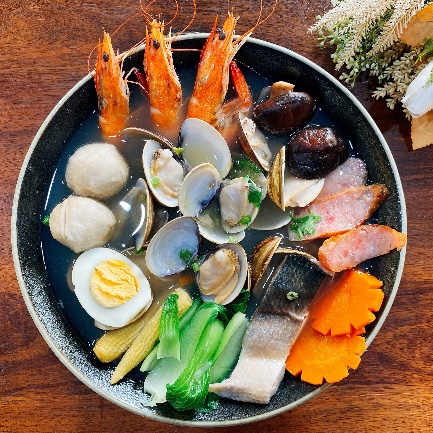 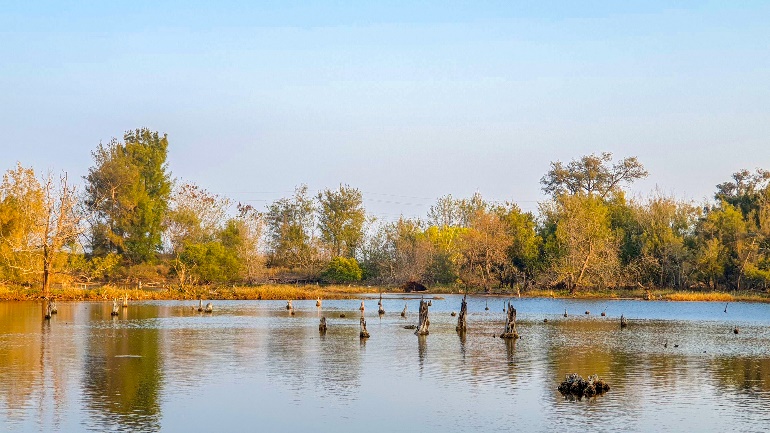 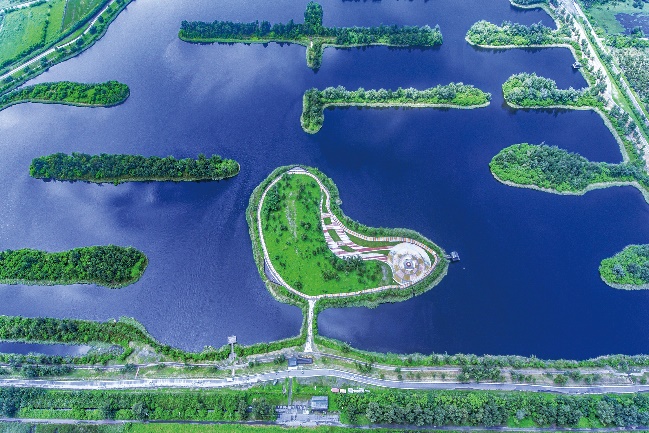 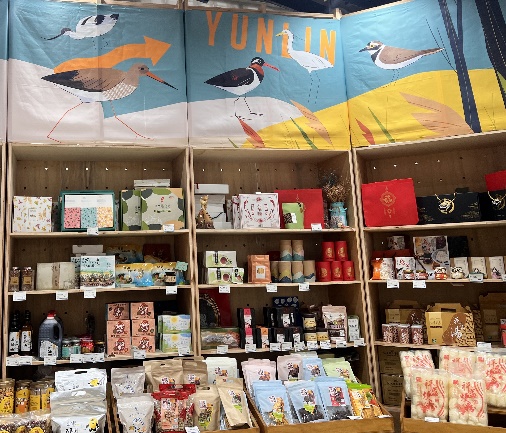 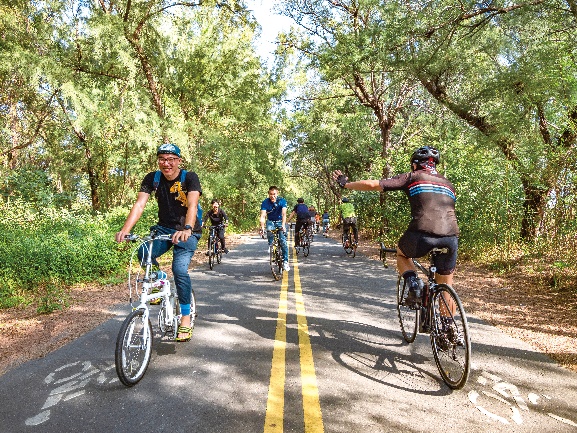 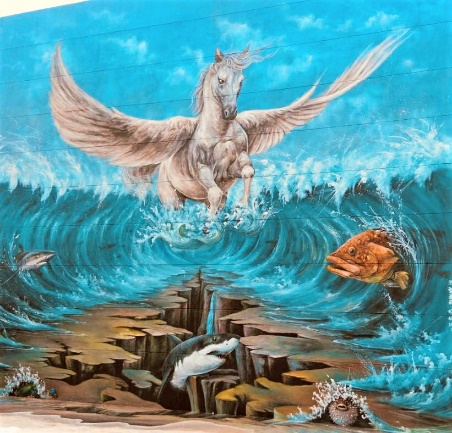 